PAIDEIA CLASSICAL ACADEMY                                            REGISTRATION FORM Ballroom DancingBeginning Monday September 11th, 2017$20 Registration, $20.00 day/Mondays3:30pm-4:30pmDear Parents and Student: Thank you for your interest in the Ballroom Dancing Program at PCA. Please fill out this application form completely and return to the school office.Applicant’s name: ________________________, _____________________________________                                                               (Last)                                                   (First)                                          Gender:   _____ Male   _____ Female                            Grade/Class: __________________Parent’s/Guardian’s name: __________________, __________________________________                                                                        (Last)                                             (First)                                       Phone: (____)______________ (____)___________________ (____)_____________________                                    Home                                    Work                                            Cellular Emergency Contact:  Name __________________________________ Telephone#____________________________ ________________________                             ______________________ Signature of Parent or Guardian                             Date Please Note:  PAYMENTS must be made every Monday ($20) or the first Monday of every Month $80-4 classes)Ballroom Dancing begins September 11th, 2017 and will be every Monday.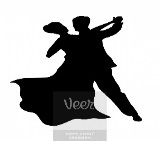 